Pécsváradi Szivárvány Német Nemzetiségi Óvoda és Bölcsőde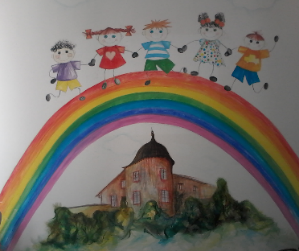 7720 Pécsvárad, Gesztenyés u. 1.telefon: 72/ 465-348  30/690-8590e-mail: pvkindergarten@gmail.comhonlap: https://szivarvanyovoda.wordpress.com/ÓVODAI BEIRATKOZÁSA PÉCSVÁRADI SZIVÁRVÁNY NÉMET NEMZETISÉGI ÓVODA ÉS BÖLCSŐDÉBEa 2020/2021-es nevelési évre„Minden gyermek, aki 2020. augusztus 31. napjáig betölti a 3. életévét, a nevelési év kezdőnapjától (2020. szeptember 1-jétől) legalább napi négyórás óvodai nevelésre kötelezett.”A rendkívüli helyzetre való tekintettel a 2020/2021-es nevelési évre az óvodai beiratkozás a következőképpen alakulA kötelező felvételi körzetünkbe tartozó gyermek felvétele óvodánkbaA kötelező felvételi körzetünkbe (Pécsvárad, Szilágypuszta, Martonfa, Csokoládépuszta) tartozó valamennyi gyermeket 2020. április 21-ig felvesszük, akitől nem érkezett hozzánk jelzés arról, hogy másik óvoda felvette volna. (Tehát a szülőnek nincs szüksége intézkedésre) A gyermek felvételét követően a felvételről írásban értesíteni fogjuk a szülőt.A beiratkozáshoz szükséges iratok bemutatására a gyermek első óvodai nevelésének napján kerül majd sor.A kötelező felvételi körzetünkbe nem tartozó gyermek felvétele óvodánkba:A szülő egy szándéknyilatkozat kitöltésével jelezheti gyermeke óvodai felvétel iránti igényét 2020.április 21.-ig.A szülő a szándáknyilatkozatot az óvoda honlapján, az óvoda facebook oldalán tudja letölteni, amit email-en vagy postai úton kérjük eljuttatni intézményünkbe. Az óvodai felvételről az óvodavezető dönt, melyről írásban értesíti a szülőt.Pécsvárad, 2020. 03. 30PH.Weintrautné Benács Zsuzsannaóvodavezető